CONTOH PETA PERMOHONAN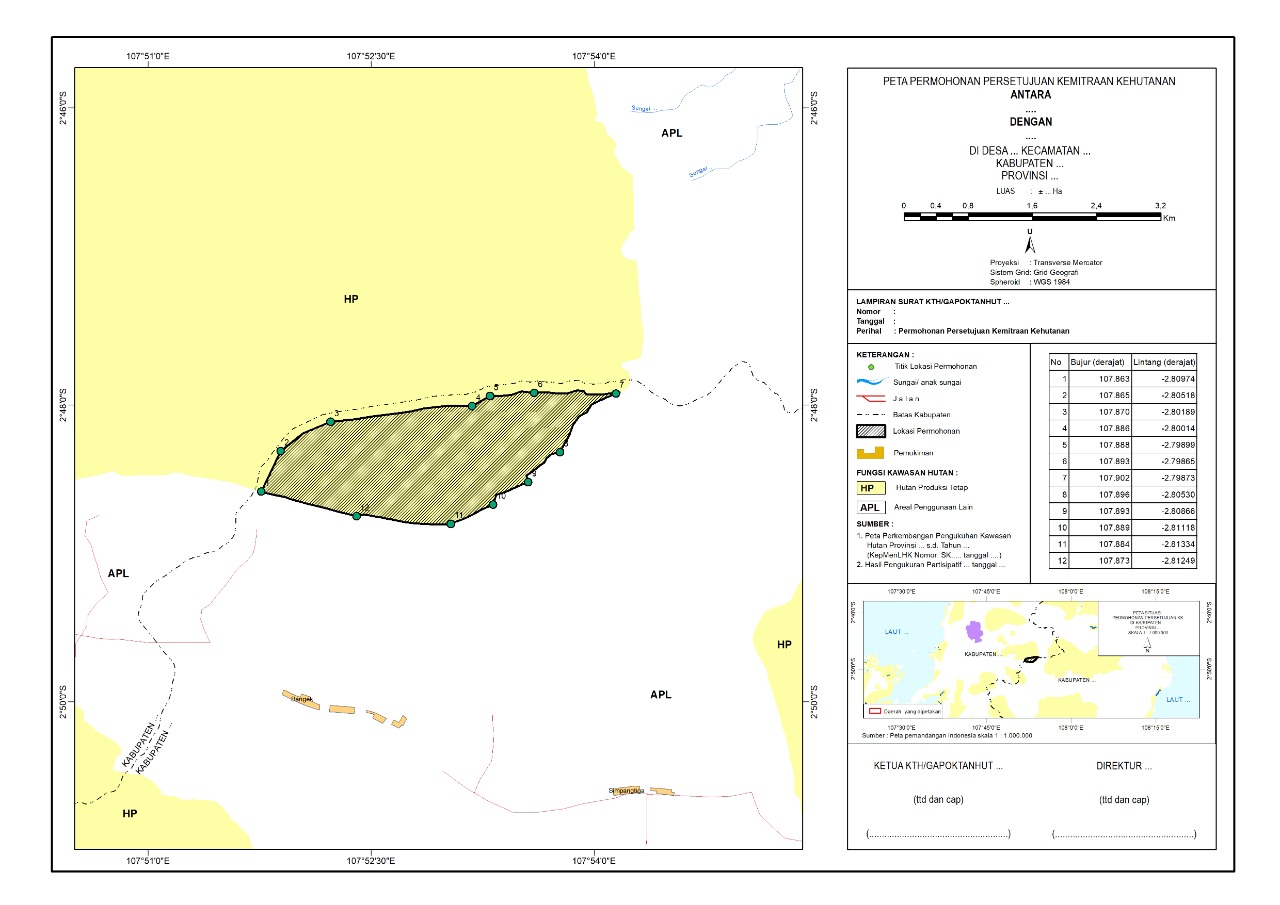 